Výzva k podání nabídek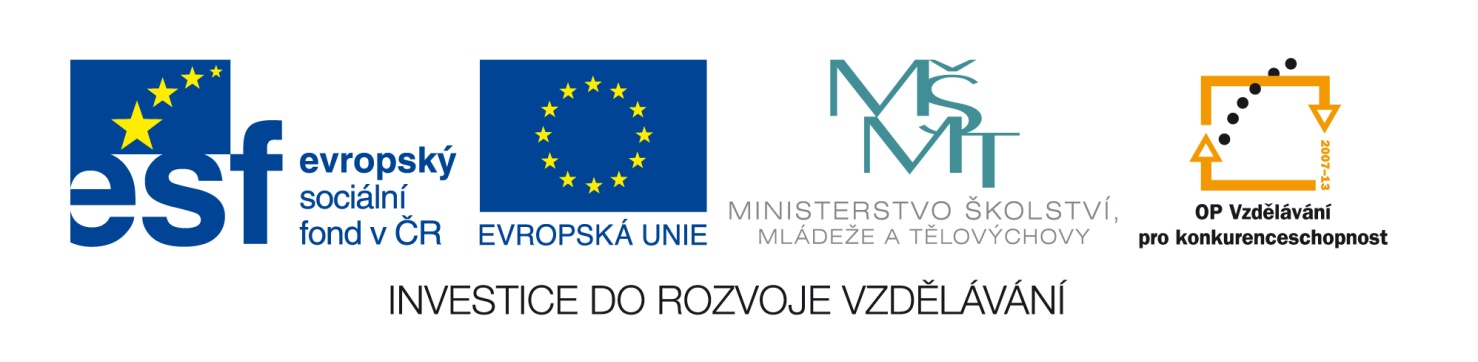 na veřejnou zakázku malého rozsahu na dodávky zadanou v souladu s Příručkou pro střední školy – žadatele a příjemce 1.5 Operačního programu Vzdělávání pro konkurenceschopnost.Příloha č. 1 – zadávací dokumentaceVe Žluticích dne 16.5.2013	Ing. Bohdan Koždoň, ředitel školyČíslo VZC13565C13565Název programu:Název programu:Operační program Vzdělávání pro konkurenceschopnostRegistrační číslo projektuRegistrační číslo projektuCZ.1.07/1.5.00/34.1104Název projektu:Název projektu:EU peníze školámNázev veřejné zakázky:Název veřejné zakázky:„Dodávka ICT“Předmět veřejné zakázky:Předmět veřejné zakázky:Dodávka ICT dle specifikace uvedené v krycím listuDatum vyhlášení veřejné zakázky:Datum vyhlášení veřejné zakázky:16.5.2013Název zadavatele:Název zadavatele:Střední lesnická škola ŽluticeAdresa sídla zadavatele:Adresa sídla zadavatele:Žižkov 345, 364 52 Žlutice Osoba oprávněná jednat jménem zadavatele:Osoba oprávněná jednat jménem zadavatele:Ing. Bohdan Koždoň, ředitel školyTelefon:  +420 353 393 167 E-mail: sekretariat@slszlutice.czIČO zadavatele:IČO zadavatele:49754050DIČ zadavatele:DIČ zadavatele:-Kontaktní osoba zadavatele:Kontaktní osoba zadavatele:Ing. Bohdan Koždoň, ředitel školyTelefon:  353 393 167 E-mail: sekretariat@slszlutice.czLhůta pro podávání nabídek:Lhůta pro podávání nabídek:Od 16.5.2013 od 10:00 hodin do 27.5.2013 do 10:00Popis předmětu zakázky:Popis předmětu zakázky:Předmětem veřejné  zakázky je kompletní dodávka a s ní spojené služby  v rozsahu: 8 dataprojektorů, 5 kovo-keramických tabulí, 6 ozvučení, 1 el. plátno, 2 vizualizéry, 1 výukový SW, 1 laserový dálkoměr, 1 GPS modul, 1 terénní počítač, 50 notebooků,  1 klávesnice, 2 mobilní telefony,  2 fotoaparátyPředpokládaná hodnota zakázky:Předpokládaná hodnota zakázky:950.000,- Kč bez DPH Předpokládaná hodnota zakázky je zároveň hodnotou maximální a nepřekročitelnou. Vyšší cenové nabídky nemůže a nebude veřejný zadavatel akceptovat, nabídky obsahující vyšší nabídkovou cenu budou vyřazeny.Typ zakázkyTyp zakázkyZakázka malého rozsahu. Veřejná zakázka není zadána podle zákona č. 137/2006 Sb., o veřejných zakázkách, ve znění pozdějších předpisů.Lhůta dodání Lhůta dodání Uchazeč musí dodat předmět plnění nejpozději do 14 kalendářních dnů od obdržení písemné výzvy zadavatele k plnění veřejné zakázky. Místo pro podávání nabídek:Místo pro podávání nabídek:Nabídky budou doručeny poštou nebo osobně v listinné podobě na adresu sídla zadavatele.Sídlo zadavatele: Žižkov 345, 364 52 ŽluticeHodnotící kritéria:Hodnotící kritéria:Celková nabídková cena bez DPH – váha 100%Způsob hodnocení je specifikován v samostatné zadávací dokumentaci, která je nedílnou součástí výzvy k podání nabídek, jako její Příloha č. 1.Požadavek na uvedení kontaktní osoby uchazeče:Požadavek na uvedení kontaktní osoby uchazeče:Uchazeč ve své nabídce uvede kontaktní osobu ve věci veřejné zakázky, její telefon a e-mailovou adresu.Požadavek na písemnou formu nabídky:(včetně požadavků na písemné zpracování smlouvy dodavatelem)Požadavek na písemnou formu nabídky:(včetně požadavků na písemné zpracování smlouvy dodavatelem)Nabídka musí být vyhotovena a zadavateli doručena v tištěné písemné formě a českém jazyce.Požadavek na písemnou formu je považován za splněný tehdy, pokud je nabídka podepsána osobou oprávněnou jednat jménem uchazeče. Nabídka musí být dodána v neporušené obálce s adresou zadavatele a dodavatele, název projektů a jejich registračními čísly a nápisem „NEOTVÍRAT – výběrové řízení na dodávku ICT vybavení“.Všechny listy nabídky vč. smlouvy musí být pevně svázány v jednom celku.Nabídka bude zpracována v českém jazyce a musí obsahovat:Vyplněný Krycí list nabídky (viz příloha 1 této výzvy), který bude obsahovatKontaktní údaje uchazeče: název firmy, sídlo, IČ, DIČ, statutární orgán, kontaktní osoba, kontaktní e-mail, telefon, webové stránkyDetailní obsah nabídky (množství, nabízené parametry a nabízená záruka)Nabídková cena bez DPH i s DPH v české měně za každou položku zvlášť a celková cena.Vyplněnou vzorovou smlouvu podepsanou oprávněnou osobou jednat jménem uchazeče Splněné požadavky na splnění základní a profesní kvalifikace dodavatele dle této výzvy.Další podmínky pro plnění zakázky:Další podmínky pro plnění zakázky:Zadavatel požaduje předložit čestné prohlášení uchazeče, že jako subjekt předkládající nabídku se nepodílel na přípravě nebo zadání předmětného výběrového řízení.Podrobná specifikace údajů uvedených ve výzvě k podání nabídek a další podmínky pro vyhotovení nabídky a plnění veřejné zakázky jsou uvedeny v samostatné zadávací dokumentaci. Zadávací dokumentace je součástí výzvy k podání nabídek, jako její příloha č. 1 a bude zájemcům o veřejnou zakázku poskytnuta společně s výzvou k podání nabídek.Další podmínky zadavatele:Další podmínky zadavatele:Zadavatel si vyhrazuje právo výběrové řízení kdykoli v jeho průběhu zrušit, nejpozději však do uzavření smlouvy.Náklady spojené s podáním nabídky zadavatel nehradí.